Konverents „Eesti elanike maailmapilt „Elust, usust ja usuelust 2020“ uuringu valguses“11. november 2021.a.Tartu Ülikooli aula9.30 	Kogunemine ja kohv10.00	Avamine ja tervitusedEKNi president peapiiskop emeeritus Andres PõderTartu Ülikooli usuteaduskonna juhataja Roland Karo10.10	Uuringu taustast 						Laur Lilleoja10.20	Eestimaa naiste arusaamadest EUU2020 põhjal		Liina Kilemit10.45	Elanikkonna tüpoloogia lähtuvalt inimeste suhestumisest 					usu ja moraaliga seotud teemadesse				Laur Lilleoja11.10	Suhtumine usundiõpetusse 					Olga Schihalejev11.35	Kristlus ühiskondlikul ja individuaalsel tasandil: nõutud 					ja tõrjutud							Lea Altnurme12.00– 13.00 Lõuna13.00	Mida ütleb EUU 2020 mitte-religioossete inimeste kohta 	Atko Remmel13.25	Eesti kristlaste maailmapilt 					Kaido Soom13.50	Misjon on kooselamise kunst 					Ingmar Kurg14.15 – 14.45 Kohvipaus14.45 	Ettekantud teemade arutelu sektsioonides15.30  	Meedia ja küsitlus						 Mart Normet16.00	PaneeldiskussioonEKNi president peapiiskop emer Andres Põder, EELK peapiiskop Urmas Viilma, Liina Kilemit, Mart Normet	Moderaator Meego Remmel17.30 	Palvus Tartu Jaani kirikusJutlus peapiiskop Urmas ViilmaNB! Konverentsil saavad osaleda üksnes vaktsineeritud või COVID-19 haiguse läbi põdenud isikud.Registreerimine: www.ekn.ee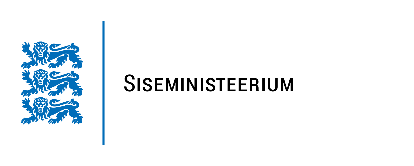 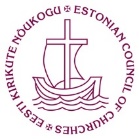 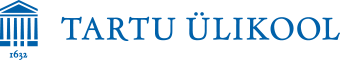 